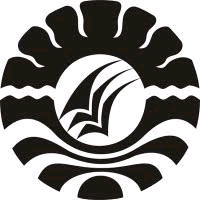 SKRIPSIPENGARUH MODEL PEMBELAJARAN KOOPERATIF TIPE TEAM ACCELERATED INSTRUCTION (TAI) TERHADAP HASILBELAJAR MATEMATIKA SISWA KELAS V SDISLAM COKROAMINOTO II KECAMATANTALLO  KOTA MAKASSARSARDIANAPROGRAM STUDI PENDIDIKAN GURU SEKOLAH DASARFAKULTAS ILMU PENDIDIKANUNIVERSITAS NEGERI MAKASSAR2017PENGARUH MODEL PEMBELAJARAN KOOPERATIF TIPE TEAM ACCELERATED INSTRUCTION (TAI) TERHADAP HASILBELAJAR MATEMATIKA SISWA KELAS V SDISLAM COKROAMINOTO II KECAMATANTALLO  KOTA MAKASSARSKRIPSIDiajukan untuk Memenuhi Sebagian Persyaratan GunaMemperoleh Gelar Sarjana Pendididkan pada Program Studi Pendidikan GuruSekolah Dasar Strata Satu Fakultas Ilmu PendidikanUniversitas Negeri MakassarSARDIANANIM. 1347040055PROGRAM STUDI PENDIDIKAN GURU SEKOLAH DASARFAKULTAS ILMU PENDIDIKANUNIVERSITAS NEGERI MAKASSAR2017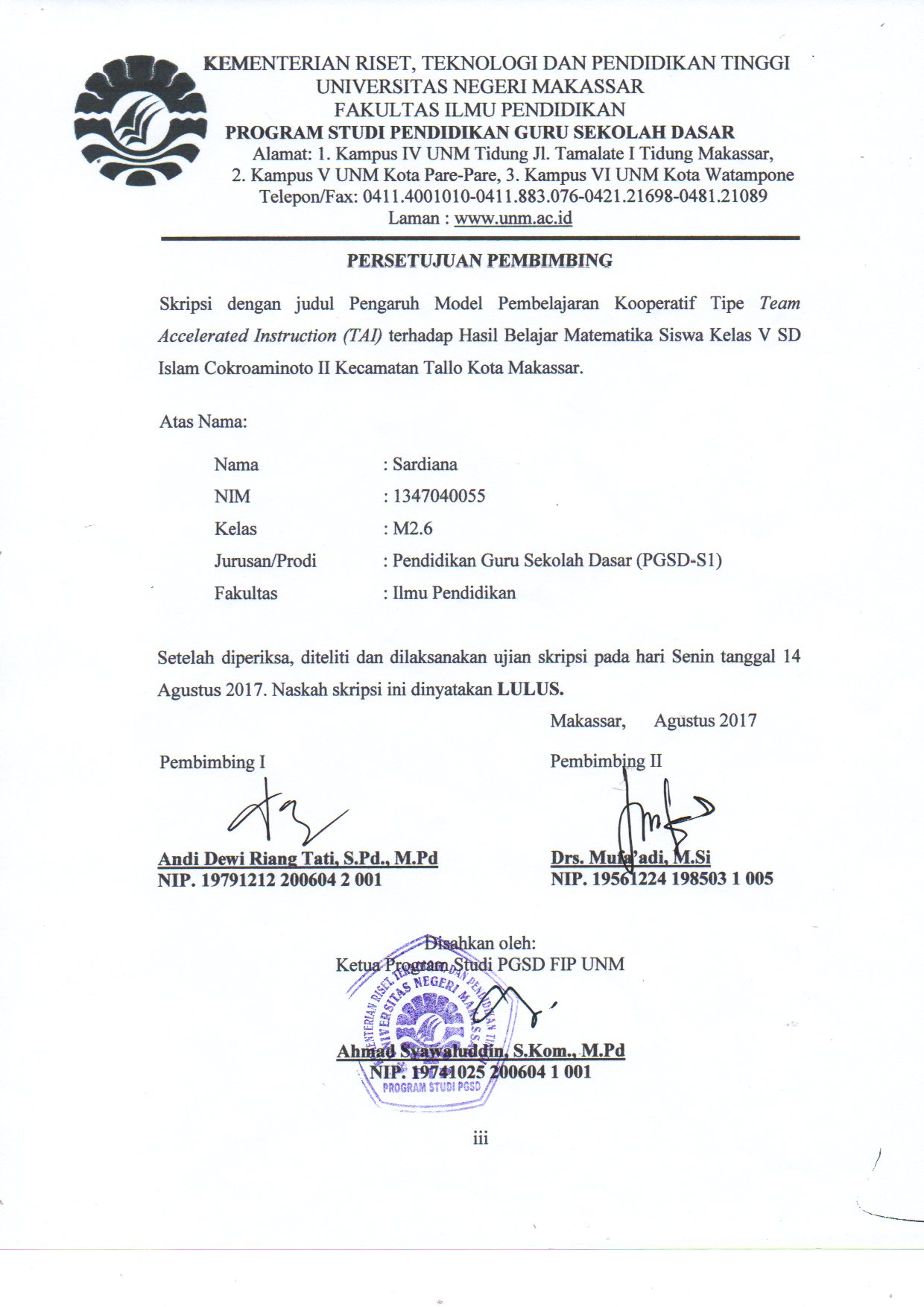 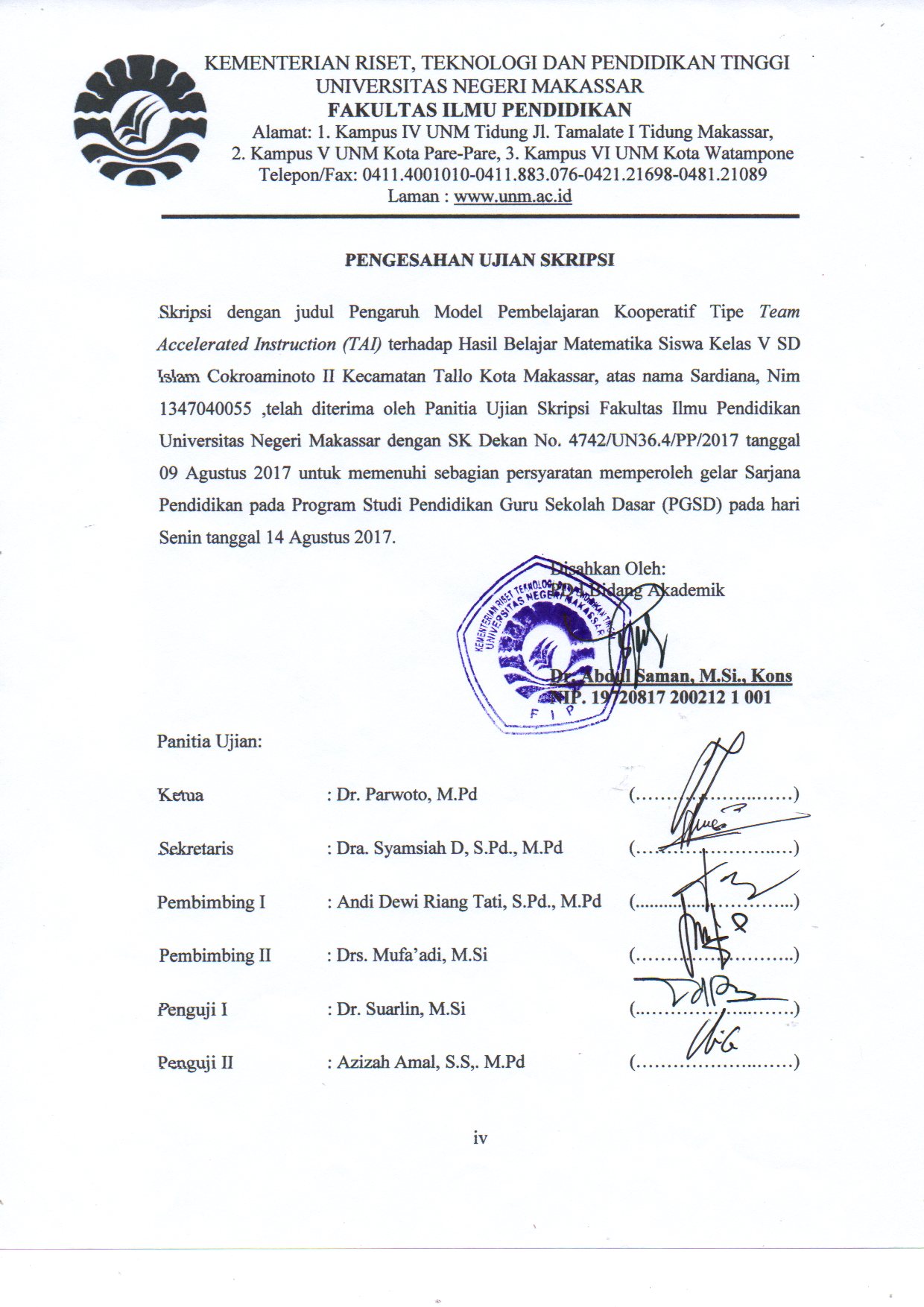 PERNYATAAN KEASLIAN SKRIPSISaya yang bertanda tangan di bawah ini:Nama					:  SardianaNIM					:  1347040055Jurusan/Prodi				:  Pendidikan Guru Sekolah Dasar (PGSD)Judul Skripsi	:	Pengaruh Model Pembelajaran Kooperatif Tipe Team Accelerated Instruction (TAI) terhadap Hasil Belajar Matematika Siswa Kelas V SD Islam Cokroaminoto II Kecamatan Tallo Kota Makassar.Menyatakan dengan sebenarnya bahwa skripsi yang saya tulis ini benar merupakan hasil karya saya sendiri dan bukan merupakan pengambilalihan tulisan atau pikiran orang lain yang saya akui sebagai hasil tulisan atau pikiran sendiri.Apabila dikemudian hari terbukti atau dapat dibuktikan bahwa skripsi ini hasil jiplakan, maka saya bersedia menerima sanksi atas perbuatan tersebut sesuai ketentuan yang berlaku.Makassar,   Agustus 2017Yang membuat pernyataan								Sardiana		                                                                                            NIM. 1347040055MOTO“Sesungguhnya sesudah kesulitan itu ada kemudahan” (Q.S. Al-Insyirah: 6)“Usaha dan kerja keras tidak selalu memberikan hasil yang memuaskan,terkadang kita harus rela menerima sebuah kegagalan. Namun,selalu ada hikmah di balik sebuah kegagalan.”(Andi Asmanirwana)Kuperuntuhkan karya ini kepada Ibunda tercinta, Hj. Isuha dan Ayahanda Syamsuddin serta  saudaraku, keluarga dan sahabat-sahabatku tersayangSemoga Allah SWT memberikan rahmat dan karunianyakepada kita semua.ABSTRAKSARDIANA, 2017. Pengaruh Model Pembelajaran Kooperatif Tipe Team Accelerated Instruction terhadap Hasil Belajar Matematika Siswa Kelas V SD Islam Cokroaminoto II Kecamatan Tallo Kota Makassar. Skripsi. Dibimbing oleh         Andi Dewi Riang Tati, S.Pd., M.Pd dan Drs. Mufa’adi, M.Si. Pendidikan Guru Sekolah Dasar Fakultas Ilmu Pendidikan Universitas Negeri Makassar.Rumusan masalah dalam penelitian ini adalah (1) bagaimanakah gambaran model pembelajaran team accelerated instruction (TAI) pada siswa kelas V SD Islam Cokroaminoto II Kecamatan Tallo Kota Makassar?, (2) bagaimanakah hasil belajar matematika siswa kelas V SD Islam Cokroaminoto II Kecamatan Tallo Kota Makassar sebelum dan sesudah diberikan perlakuan model pembelajaran kooperatif tipe team accelerated instruction (TAI)? dan (3) apakah terdapat pengaruh yang signifikan antara model pembelajaran kooperatif tipe team accelerated instruction (TAI) terhadap hasil belajar matematika siswa kelas V SD Islam Cokroaminoto II Kecamatan Tallo Kota Makassar?. Sedangkan tujuan dalam penelitian ini adalah untuk mengetahui:  (a) gambaran model pembelajaran TAI pada siswa kelas V SD Islam Cokroaminoto II Kecamatan Tallo Kota Makassar, (b) hasil belajar matematika siswa kelas V SD Islam Cokroaminoto II sebelum dan sesudah diberikan perlakuan model pembelajaran kooperatif tipe TAI dan (c) pengaruh model pembelajaran kooperatif tipe team accelerated instruction (TAI) terhadap hasil belajar matematika siswa kelas V SD Islam Cokroaminoto II. Pendekatan penelitian yang digunakan yaitu pendekatan penelitian kuantitatif dengan jenis penelitian pre-experimental design dengan bentuk desain the one group pretest-posttest design. Populasi dalam penelitian ini adalah siswa kelas V SD Islam Cokroaminoto II dan sampel penelitian ini berjumlah 25 siswa. Teknik pengumpulan data yang digunakan dalam penelitian ini yaitu tes, observasi, dan dokumentasi. Teknik analisis data dilakukan dengan menggunakan teknik statistika deskriptif dan inferensial menggunakan uji-t (paired sample t-test). Hasil yang diperoleh dari analisis statistik deskriptif dan inferensial menunjukkan bahwa proses pembelajaran berlangsung secara efektif dengan kategori baik dan hasil belajar siswa meningkat serta terdapat pengaruh yang signifikan yang dilihat dari hasil uji-t. Sehingga dapat disimpulkan bahwa proses pembelajaran berjalan efektif dan hasil belajar siswa meningkat serta terdapat pengaruh yang signifikan antara model pembelajaran kooperatif tipe team accelerated instruction (TAI) terhadap hasil belajar matematika siswa kelas V SD Islam Cokroaminoto II Kecamatan Tallo Kota Makassar.PRAKATASyukur Alhamdulillah penulis panjatkan kehadirat Allah Subhana Wa Ta’ala, yang telah memberi rahmat dan hidayah-Nya kepada penulis sehingga dapat menyelesaikan skripsi yang berjudul pengaruh model pembelajaran kooperatif tipe team accelerated instruction (TAI) terhadap hasil belajar matematika siswa kelas V SD Islam Cokroaminoto II Kecamatan Tallo Kota Makassar, sebagai tugas akhir untuk memenuhi salah satu persyaratan guna memperoleh gelar Sarjana Pendidikan (S.Pd.) pada Program Studi Pendidikan Guru Sekolah Dasar Fakultas Ilmu Pendidikan Universitas Negeri Makassar. Shalawat dan salam juga semoga tercurah kepada Rasulullah terkasih, keluarga beliau, para sahabatnya dan seluruh ummatnya yang tetap istiqamah pada ajaran islam.Segala usaha dan upaya telah dilakukan penulis untuk menyelesaikan skripsi ini dengan sebaik mungkin, namun penulis menyadari sepenuhnya bahwa skripsi ini tidak luput dari berbagai kekurangan sebagai akibat keterbatasan kemampuan. Olehnya itu, saran dan kritik serta koreksi dari berbagai pihak demi perbaikan dan penyempurnaan akan penulis terima dengan baik. Penulis menyadari bahwa skripsi ini tidak mungkin terwujud tanpa bantuan dan bimbingan dari berbagai pihak oleh karena itu penulis menyampaikan terima kasih kepada Ibu Andi Dewi Riang Tati, S.Pd.,M.Pd selaku pembimbing I dan bapak Drs. Mufa’adi, M.Si selaku pembimbing II yang telah memberikan bimbingan dan arahan setiap saat dengan penuh kesabaran dan ketulusan kepada penulis dalam penyelesaian skripsi ini. Tidak lupa penulis juga menyampaikan penghargaan dan ucapan terima kasih kepada:Bapak Prof. Dr. H. Husain Syam, M.TP selaku Rektor Universitas Negeri Makassar yang telah menerima penulis menuntut ilmu di Fakultas Ilmu Pendidikan Universitas Negeri Makassar.Bapak Dr. Abdullah Sinring, M.Pd selaku Dekan Fakultas Ilmu Pendidikan Universitas Negeri Makassar atas segala kebijakannya sebagai pimpinan Fakultas tempat peneliti menimba ilmu selama ini.Bapak Dr. Abdul Saman, M. Si., Kons selaku Pembantu Dekan I, Drs. Muslimin, M.Ed selaku Pembantu Dekan II, Dr. Pattaufik, M.Si selaku Pembantu Dekan III dan Dr. Parwoto, M.Pd selaku Pembantu Dekan IV yang telah memberikan pelayanan akademik, administrasi dan kemahasiswaan selama proses pendidikan serta penyelesaian studi.Bapak Ahmad Syawaluddin, S.Kom., M.Pd dan Muhammad Irfan S.Pd., M.Pd yang masing-masing Ketua Program Studi dan Sekretaris Program Studi PGSD Fakultas Ilmu Pendidikan Universitas Negeri Makassar.Ibu Dra. Hj. Rosdiah Salam, M.Pd selaku Ketua UPP PGSD Makassar Fakultas Ilmu Pendidikan Universitas Negeri Makassar, yang dengan penuh perhatian memberikan bimbingan dan memfasilitasi penulis selama proses perkuliahan.Bapak dan Ibu Dosen PGSD UPP PGSD Makassar Fakultas Ilmu Pendidikan Universitas Negeri Makassar yang tidak dapat penulis sebutkan satu persatu, atas bimbingan, arahan, dan jasa-jasa beliau selama penulis berada di kampus utamanya dalam mengikuti perkuliahan.Bapak dan Ibu Pegawai/ Tata Usaha FIP UNM, atas segala perhatian dan layanan akademik, administrasi, dan kemahasiswaan sehingga perkuliahan dan penyusunan Skripsi dapat berjalan lancar.Bapak Bahar, S.Pd.,M.Pd selaku validator atas kesediaan waktu untuk memeriksa dan memberikan saran terhadap perbaikan instrumen penelitian, terima kasih untuk segala arahan dan bimbingannya.Ibu Kepala Sekolah SD Islam Cokroaminoto II (Yase, S.Pdi), Bapak dan Ibu guru, serta seluruh staf SD Islam Cokroaminoto II yang telah memberikan izin kepada penulis dalam melakukan penelitian serta siswa kelas V yang telah membantu penulis dalam melakukan penelitian. Ibu Hasmawati, S.Pd dan Faridah, S.Pd, guru SD Islam Cokroaminoto II yang telah membantu penulis selama melakukan penelitian.Rekan-rekan seangkatan di UPP PGSD Makassar angkatan 2013 terkhususnya kelas M2.6 terima kasih untuk kerjasamanya dan kebersamaannya selama ini karena bersama kalian menjadi makna sangat berarti bagi penulis.Teman-teman KKN Kependidikan dan sahabatku tercinta terima kasih untuk segala bantuan dan doanya.Serta semua pihak yang tidak sempat penulis sebutkan namanya satu persatu, terima kasih atas  bantuan dan bimbingan serta motivasi yang diberikan kepada penulis.Sembah sujud dan terima kasihku yang tak terhingga kepada Ayahandaku Syamsuddin dan Ibundaku tercinta Hj. Isuha yang telah mengasuh, membesarkan, mendidik, memberikan semangat, materi, motivasi, dan doa yang tiada hentinya kepada penulis. Terima kasih pula kepada kakakku Agussalim dan adikku tersayang Suriani serta kakekku Bahara yang juga telah memberikan semangat kepada penulis.Atas bantuan dari berbagai pihak, penulis hanya dapat memanjatkan doa kehadirat Allah Yang Maha Esa, semoga segala bantuan yang telah diberikan mendapat balasan yang berlipat ganda dan bernilai ibadah di hadapan Allah SWT Dan semoga karya sederhana ini membawa manfat bagi semua, Amin ya Robbal Alamin.						          Makassar,        Agustus 2017	Penulis DAFTAR ISIHALAMAN SAMPUL		    iHALAMAN JUDUL	   iiHALAMAN PERSETUJUAN PEMBIMBING	  iiiHALAMAN PENGESAHAN	  ivPERNYATAAN KEASLIAN SKRIPSI	   vMOTO		  viABSTRAK 	 viiPRAKATA 	viiiDAFTAR ISI 	 xiiDAFTAR TABEL                                                                                                     	xivDAFTAR GAMBAR	 xvDAFTAR LAMPIRAN	xvBAB I PENDAHULUANLatar Belakang Masalah							   1Rumusan Masalah	   5Tujuan Penelitian 	   6Manfaat Penelitian 	   6BAB II. TINJAUAN PUSTAKA, KERANGKA PIKIR, DAN HIPOTESIS Tinjauan PustakaModel Pembelajaran Kooperatif Tipe TAI	   8Hakikat Belajar dan Hasil Belajar	 20Hakikat Pembelajaran Matematika	 25Kerangka Pikir 	 28Hipotesis Penelitian 	 31BAB III. METODE PENELITIANPendekatan dan Jenis Penelitian 	 32Variabel dan Desain Penelitian	 32Definisi Operasional	 33Populasi dan Sampel 	 34Teknik dan Prosedur Pengumpulan Data	 35Teknik Analisis Data	 38BAB IV. HASIL PENELITIAN DAN PEMBAHASANHasil Penelitian 	 41Pembahasan Hasil Penelitian	 53BAB V. KESIMPULAN DAN SARANKesimpulan	 57Saran	 58DAFTAR PUSTAKA 	 59LAMPIRAN	 61DAFTAR RIWAYAT HIDUP	 124DAFTAR TABEL Tabel                                           Judul	Halaman                   	3.1	Kategori keterlaksanaan proses pembelajaran	            36                  	3.2	Pedoman pengkategorian nilai hasil belajar		    38	4.1	Rekapitulasi hasil observasi keterlaksanaan proses			 43	pembelajaran dengan menggunakan model TAI pada 	mata pelajaran matematika	4.2 	Deskripsi nilai tes awal (pretest) siswa kelas V			 45	sebelum diberikan perlakuan berupa model 	pembelajaran kooperatif tipe team accelerated instruction.	4.3	Distribusi persentase nilai tes awal (pretest) siswa		    46		kelas V SD Islam Cokroaminoto II Kecamatan Tallo 	Kota Makassar.	4.4 	Deskripsi nilai tes akhir (posttest) siswa kelas V			 47	setelah diberikan perlakuan berupa model 	pembelajaran kooperatif tipe team accelerated instruction.	4.5 	Distribusi persentase nilai tes akhir (posttest) siswa			 48	kelas V SD Islam Cokroaminoto II Kecamatan Tallo 	Kota Makassar.	4.6 	Uji normalitas data dengan menggunakan SPSS versi 20.			 51DAFTAR GAMBARGambar                 	Judul                                                     Halaman                2.1	Skema kerangka pikir pengaruh model pembelajaran		 30kooperatif tipe team accelerated instruction terhadap hasil belajar matematika siswa kelas V SD Islam Cokroaminoto II Kecamatan Tallo Kota Makassar	     3.1	The one-group pretest-posttest design.		 33     4.1	Pengkategorian hasil belajar siswa melalui pretest		 46     4.2	Pengkategorian hasil belajar siswa melalui posttest		 49     4.3	Rata-rata hasil belajar pretest dan posttest		 50DAFTAR LAMPIRANLampiran                        	Judul                                                        Halaman	  1	Kisi-kisi instrument soal pretest dan posttest			 62	  2	Soal instrument pretest dan posttest	          64	  3       	Kunci jawaban pretest dan posttest		 72	  4       	RPP pertemuan 1		 75	  5       	RPP pertemuan 2		 85	  6	Lembar observasi keterlaksaan proses pembelajaran pertemuan I		 95	  7	Lembar observasi keterlaksaan proses pembelajaran pertemuan II		 98	  8       	Daftar nilai pretest dan posttest	         101	  9	Soal uji lapangan	 102	10	Uji validasi lapangan		 108	11	Hasil reliabilitas butir soal yang valid		 110	12	Deskriptif analisis data penelitian		 111	13	Uji normalitas data penelitian		 112	14	Uji hipotesis penelitian		 113	15	Dokumentasi penelitian		 114	16	Persuratan		 117